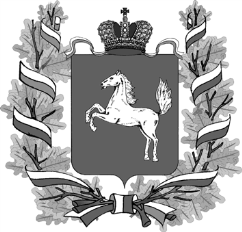 ДЕПАРТАМЕНТ ОБЩЕГО ОБРАЗОВАНИЯТОМСКОЙ ОБЛАСТИРАСПОРЯЖЕНИЕТомскОб итогах VI региональной научно-практической конференции«Мир науки глазами детей»На основании распоряжения Департамента общего образования Томской области от 06.02.2017 г. № 77-р «О подготовке и проведении VI региональной научно-практической конференции «Мир науки глазами детей» 21-22 апреля 2017 года проведена региональная научно-практическая конференция «Мир науки глазами детей» (далее – Конференция).В Конференции приняли участие 267 школьников 1-11 классов из 11 муниципальных образований Томской области (г. Томск, ЗАТО Северск, г. Колпашево, г. Асино, г.о. Стрежевой, г. Кедровый, Томского, Бакчарского, Верхнекетского, Первомайского и Кожевниковского районов). На конференции было представлено 227 исследовательских проектов обучающихся и 227 компьютерных презентации. На основании протоколов членов жюри утвердить:Итоги VI региональной научно-практической конференции «Мир науки глазами детей» для обучающихся 1-11 классов общеобразовательных организаций (Приложение).Наградить участников, победителей, призеров и номинантов Конференции сертификатами, дипломами, призами, грамотами в номинациях: «Приз Демосфена», «Приз Аристотеля», «Приз зрительских симпатий».Объявить благодарность коллективу МАОУ гимназии № 24 имени М.В. Октябрьской г. Томска:- Якубе Марине Ивановне, директору;- Шнайдер Наталии Анатольевне, заместителю директора по воспитательной работе, учителю биологии;- Коноваловой Татьяне Георгиевне, заместителю директора по учебно-воспитательной работе, учителю биологии;- Куликовой Лилии Геннадьевне, учителю русского языка и литературы;- Сушковой Марине Васильевне, учителю начальных классов;- Попову Александру Александровичу, учителю информатики;- Голодниковой Тамаре Васильевне, учителю истории и обществознания.Разместить итоги VI региональной научно-практической конференции «Мир науки глазами детей» на сайте ТОИПКРО.Контроль за исполнением настоящего распоряжения возложить на председателя комитета общего образования Департамента общего образования Томской области Степанова Е.В.Начальник Департамента				                                     	И.Б. Грабцевич Евгений Валерьевич Степанов8 (3822) 51 49 61evs@obluo.tomsk.gov.ruОксана Михайловна Замятина8 (3822) 55 79 89zamyatina@tpu.ruПриложение к распоряжениюДепартамента общего образования№ 337-р от 12.05.2017 г.Итоги VI региональной научно-практической конференции«Мир науки глазами детей»21 апреля 2017 года – Дистанционная форма22 апреля 2017 года – Очная формаСекция 1 «Гуманитарное направление: русский язык, литература, история, обществознание, мировая художественная культура»Секция 2 «Основы проектирования и технология»Группа 1 «Основы проектирования и технология», 5-8 классыСекция № 2 Исследовательский дебют «Основы проектирования и технология»Группа 2 «Основы проектирования и технология», 2-3 классыСекция № 3 «Естественно-научное направление»Группа 1 «Математика, физика, информатика», 7-11 классыСекция № 3 «Естественно-научное направление»Группа 2 «Экология, химия, биология», 7-11 классыСекция №4 «Естественно-научное направление»Секция № 5 «Иностранные языки»Группа 1 «Английский язык», 7-11 классыСекция № 5 «Иностранные языки»Группа 2 «Иностранные языки: немецкий и французский»Секция № 5 «Иностранные языки»Группа 3 «Исследовательский дебют. Иностранный язык», 4-6 классыСекция № 6 «Исследовательский дебют в мире естественных наук»Группа 1 «Исследовательский дебют в мире естественных наук», 1-2 классыСекция № 6 «Исследовательский дебют в мире естественных наук»Группа 2 «Исследовательский дебют в мире естественных наук», 2 классыСекция № 6 «Исследовательский дебют в мире естественных наук»Группа 3 «Исследовательский дебют в мире естественных наук», 2 классыСекция № 6 «Исследовательский дебют в мире естественных наук»Группа 4 «Исследовательский дебют в мире естественных наук», 3 классыСекция № 6 «Исследовательский дебют в мире естественных наук»Группа 5 «Исследовательский дебют в мире естественных наук», 4 классыСекция № 6 «Исследовательский дебют в мире естественных наук»Группа 6 «Исследовательский дебют в мире естественных наук», 5 классыСекция № 6 «Исследовательский дебют в мире естественных наук»Группа 7 «Исследовательский дебют в мире естественных наук», 5-6 классыСекция №7 «Исследовательский дебют в гуманитарных науках»Группа 1 «Исследовательский дебют в гуманитарных науках», 2-3 классыСекция № 7 «Исследовательский дебют в гуманитарных науках»Группа 2 «Исследовательский дебют в гуманитарных науках», 4-6 классыОт 12.05.2017 г.                                       № 337-рСекция, группаФ.И.О. участникаКлассРезультатООФ.И.О. руководителяЕстественно-научное направление Саунина Лидия8Сертификат участникаМОУ «СОШ № 2 г.о. Стрежевой»Белоус Ирина ПетровнаЕстественно-научное направлениеСафронова Анастасия2Сертификат участникаМБОУ «Парбигская СОШ имени М.Т. Калашникова» Бакчарского районаМакарова Наталья КуприяновнаЕстественно-научное направлениеБойкова Елена4Сертификат участникаМБОУ «Парбигская СОШ имени М.Т. Калашникова» Бакчарского районаСмирнова Татьяна СергеевнаГуманитарное направлениеРымаренко Алена10Сертификат участникаМБОУ СОШ №1 г. КедровогоДурникова Александра ВикторовнаЕстественно-научное направлениеШевченко Анастасия, Семченко Виктория69Сертификат участникаМБОУ СОШ №1 г. КедровогоСаврасова Ирина Викторовна, Моисеева Ирина ВладимировнаГуманитарное направлениеБубнова Мария, Баранова Елена 11Сертификат участникаМБОУ СОШ №1 г. КедровогоКирилюк Олеся ГеннадьевнаЕстественно-научное направлениеСивакова Арина, Фофанова Алена, Юринас Карина5Сертификат участникаМАОУ Пудинская СОШ г. КедровыйМакринский Александр НиколаевичЕстественно-научное направлениеСербушко Андрей7Сертификат участникаМАОУ Пудинская СОШ г. КедровыйЧеснокова Марина ВладимировнаОсновы проектирования и технологияИсакова Алиса9Грамота в номинации «Приз зрительских симпатий»МБОУ «СОШ №84» ЗАТО СеверскКудряшова Вероника НиколаевнаОсновы проектирования и технологияБабич Софья, Засухин Вадим 2Сертификат участникаМБОУ «Белоярская СОШ №1» Верхнекетского районаТаркина Татьяна ИвановнаГуманитарное направлениеШадрин Константин2Сертификат участникаМБОУ «Белоярская СОШ №1» Верхнекетского районаТаркина Татьяна ИвановнаГуманитарное направлениеСмагина Елизавета2Сертификат участникаМБОУ «Белоярская СОШ №1» Верхнекетского районаТаркина Татьяна ИвановнаГуманитарное направлениеКуксина Софья, Смагина Елизавета, Попкова Вероника 2Сертификат участникаМБОУ «Белоярская СОШ №1» Верхнекетского районаТаркина Татьяна Ивановна Гуманитарное направлениеХамматова Надежда2Сертификат участникаМБОУ «Белоярская СОШ №1» Верхнекетского районаТаркина Татьяна Ивановна Гуманитарное направлениеШепилов Степан, Фёдорова Анастасия, Сикачёва Кристина 5711Сертификат участникаМБОУ «Средняя общеобразовательная школа №5» г.КолпашевоШепилова Ольга Владимировна, Шарабарина Дарья ВладимировнаГуманитарное направление Егоров Александр9Сертификат участникаМБОУ «СОШ № 5» г. КолпашевоКраснова Галина МихайловнаЕстественно-научное направлениеЕмельянов Егор, Щеголева Алина5Сертификат участникаМБОУ «СОШ №5» г. Колпашево Калинина Наталья АлександровнаЕстественно-научное направление (география)Алексеева Лариса Сергеевна10Сертификат участникаМАОУ «Средняя общеобразовательная школа №2» г. КолпашевоЛукьянова Ирина Михайловна, Новикова Галина Кирилловна№Ф.И.О. участникаКлассРезультатООФ.И.О. руководителя1Землякова Алена,Яковлева Наталья8Диплом призераМБОУ Академический лицей г. ТомскаМосквина Ирма Карловна2Куровская Екатерина8Грамота в номинации «Приз Аристотеля»МБОУ Академический лицей г. ТомскаМосквина Ирма Карловна3Петрова Ольга7Сертификат участникаМАОУ СОШ №4 г. АсиноПетрова Валентина Владимировна4Санникова Ирина9Сертификат участникаМАОУ СОШ №4 г. АсиноПетрова Валентина Владимировна5Потураев Сергей8Диплом победителяМБОУ «Кисловская СОШ» Томского районаБорило Анна Николаевна6Монголина Полина7Грамота в номинации «Приз Демосфена»МБОУ «Белоярская СОШ №1» Верхнекетского районаГолубева Валентина Алексеевна7Втюрина Юлия, Королькова Анна7Сертификат участникаМАОУ гимназия №2 г. АсиноИост Светлана Семеновна, Сусоева Марина Петровна8Колосова Полина8Сертификат участникаМАОУ гимназия №18 г. ТомскаЖуравецкая Марина Анатольевна9Кикоть Мария9Диплом призераМАОУ гимназия №18 г. ТомскаЖуравецкая Марина Анатольевна10Доркина Ангелина11Сертификат участникаМАОУ гимназия № 24 им. М.В. Октябрьской г.ТомскаКоломиец Андрей Викторович11Истигечева Анастасия9Сертификат участникаМАОУ гимназия № 24 им. М.В. Октябрьской г. ТомскаКоломиец Андрей Викторович12Шутова Таисия, Галецкая Кристина, Политова Анастасия, Петрова Елизавета9-10Грамота в номинации «Приз зрительских симпатий»МАОУ «Зональненская СОШ» Томского районаАлександрова Елена Владимировна13Кучина Олеся10Сертификат участникаМАОУ гимназия № 24 им. М.В. Октябрьской г.ТомскаБайдарова Леля Викторовна14Смыслова Полина11Сертификат участникаМАОУ СОШ №5 им. А.К. Ерохина г.ТомскаСомова Светлана Александровна№Ф.И.О. участникаКлассРезультатООФ.И.О. руководителя1Брюханцева Марина6Сертификат участникаМАОУ гимназия №24 им. М.В. Октябрьской г. ТомскаВиноградова Юлия Владимировна2Бардокина Виктория7Сертификат участникаМАОУ СОШ №4 им. И.С. Черных г.ТомскаТрофимова Наталия Олеговна3Горбатенко Тамара6Сертификат участникаМАОУ СОШ №4 им. И.С. Черных г.ТомскаТрофимова Наталия Олеговна4Ослина Елизавета8Сертификат участникаМАОУ СОШ №4 им. И.С. Черных г.ТомскаТрофимова Наталия Олеговна5Идрисов Вячеслав5Сертификат участникаМАОУ гимназия №24 им. М.В. Октябрьской г.ТомскаПопов Александр Александрович6Сычева Юлия7Сертификат участникаМАОУ СОШ №4 им. И.С. Черных г. ТомскаТрофимова Наталия Олеговна7Трофимова Анна8Диплом победителяМАОУ СОШ №4 им. И.С. Черных г. ТомскаТрофимова Наталия Олеговна8Цветкова Миланья8Сертификат участникаМАОУ гимназия №24 им. М.В. Октябрьской г.ТомскаЛисина Татьяна Григорьевна9Асаева Дарья8Сертификат участникаМАОУ гимназия №24 им. М.В. Октябрьской г.ТомскаЛисина Татьяна Григорьевна10Глыбина Екатерина8Сертификат участникаМАОУ гимназия №24 им. М.В. Октябрьской г.ТомскаЛисина Татьяна Григорьевна11Корощенко Андрей6Сертификат участникаМАОУ гимназия №24 им. М.В. Октябрьской г.ТомскаЛисина Татьяна Григорьевна12Кудрявцева Екатерина6Сертификат участникаМАОУ гимназия №24 им. М.В. Октябрьской г.ТомскаЛисина Татьяна Григорьевна13Баженов Григорий6Грамота в номинации «Приз зрительских симпатий»МАОУ гимназия №24 им. М.В. Октябрьской г.ТомскаЛисина Татьяна Григорьевна14Аракелян Арина5Грамота в номинации «Приз Демосфена»МАОУ гимназия №24 им. М.В. Октябрьской г.ТомскаВиноградова Юлия Владимировна15Цуканов Александр5Диплом призераМАОУ гимназия №24 им. М.В. Октябрьской г.ТомскаБаканова Наталья Николаевна16Воронцова Анна5Диплом призераМАОУ гимназия №24 им. М.В. Октябрьской г.ТомскаСултанова Оксана Владимировна17Бабенко Егор5Грамота в номинации «Приз Аристотеля»МАОУ гимназия №24 им. М.В. Октябрьской г.ТомскаБабенко Анна Павловна, Попов Александр Александрович18Исакова Алиса9Грамота в номинации «Приз зрительских симпатий»МБОУ «СОШ №84» ЗАТО СеверскКудряшова Вероника Николаевна№Ф.И.О. участникаКлассРезультатООФ.И.О. руководителя1Гельман Мария2Диплом призераМБОУ «Северский лицей», ЗАТО СеверскАтласова Ольга Олеговна2Ковпак Ксения2Сертификат участникаМАОУ «Кафтанчиковская СОШ» Томского районаПетрова Ольга Михайловна3Кондратеня Лидия2Сертификат участникаСП ДЮЦ «Огонек» г.ТомскаКрючкова Светлана Валерьевна4Черева Анна3Сертификат участникаСП ДЮЦ «Огонек» г.ТомскаКрючкова Светлана Валерьевна5Федорова Наталья2Сертификат участникаСП ДЮЦ «Огонек» г.ТомскаКрючкова Светлана Валерьевна6Пак Елизавета3Диплом победителяМАОУ гимназия №24 им. М.В. Октябрьской г.ТомскаЕпифанцева Людмила Николаевна7Шувалова Элиза3Диплом призераМАОУ гимназия №24 им. М.В. Октябрьской г.ТомскаЕпифанцева Людмила Николаевна8Хорохордин Даниил, Ткачев Андрей, Писанкина Ульяна 2Сертификат участникаМАОУ «Спасская СОШ» Томского района Синеутесовский филиалЧуб Оксана Викторовна9Мизюркина Полина, Павлов Роман, Кобылинская Диана, Терехова Мария3Грамота в номинации «Приз Демосфена»МАОУ «Спасская СОШ» Томского районаМизюркина Тамара Анатольевна12Ермолина Полина4Сертификат участникаМАОУ гимназия №24 им. М.В. Октябрьской г. ТомскаСушкова Марина Васильевна13Каштыкина Милана2Грамота в номинации «Приз Аристотеля»МАОУ гимназия №29 г. ТомскаСайченкова Лариса Николаевна14Козлова Арина2Грамота в номинации «Приз зрительских симпатий»МАОУ гимназия №29 г. ТомскаСайченкова Лариса Николаевна15Усольцева Милана2Сертификат участникаМАОУ «Кафтанчиковская СОШ» Томского районаПетрова Ольга Михайловна№Ф.И.О. участникаКлассРезультатООФ.И.О. руководителя1Хохолкина Анастасия9Диплом призераМБОУ «Александровская СОШ» Томского районаГрибова Татьяна Кимовна2Цветков Никита8Грамота в номинации «Приз зрительских симпатий»МАОУ гимназия №24 им. М.В. Октябрьской г.ТомскаОгрызкова Нина Николаевна3Таячков Алексей7Сертификат участникаМАОУ Улу-Юльская СОШ Первомайского районаШадрина Елена Гавриловна4Буткеев Кирилл7Грамота в номинации «Приз Аристотеля»МАОУ «Итатская СОШ» Томского районаДиденко Сергей Сергеевич5Мазурова Полина9Сертификат участникаМАОУ «Итатская СОШ» Томского районаДиденко Сергей Сергеевич6Баталов Артём8Диплом победителяМАОУ гимназия №29 г. ТомскаВологжанина Елена Ивановна7Классен Фёдор8Сертификат участникаМАОУ гимназия №29 г. ТомскаВологжанина Елена Ивановна8Шукюрова Марьям Паша кызы,Баталова Ольга8Сертификат участникаМАОУ гимназия №29 г. ТомскаСергеев Александр Максимович9Герасимова Алина7Грамота в номинации «Приз Демосфена»МАОУ СОШ № 28 г. ТомскаСмолякова Оксана Геннадьевна10Боровихин Владислав10Диплом призераМАОУ Лицей №8 г.ТомскаЖуравлева Анастасия Юрьевна, Бобенко Надежда Георгиевна11Пусс Елена, Саиспаева Александра, Субботина Екатерина, Тихомирова Елизавета9Сертификат участникаМАОУ СОШ №5 им. А.К. Ерохина г.ТомскаРевера Светлана Агафоновна№Ф.И.О. участникаКлассРезультатООФ.И.О. руководителя1Румянцев Иван9Грамота в номинации «Приз зрительских симпатий»МАОУ гимназия № 24 им. М.В. Октябрьской г.ТомскаУстюгова Галина Васильевна2Мурашев Даниил8Сертификат участникаМАОУ гимназия №24 им. М.В. Октябрьской г.ТомскаУстюгова Галина Васильевна3Ванчугова Варвара8Диплом призераМАОУ Улу-Юльская СОШ Первомайского районаМанченко Надежда Дмитриевна4Щукин Леонид9Диплом победителяМКОУ «Поротниковская СОШ» Бакчарского районаЩукина Любовь Леонидовна5Масловская Ирина8Сертификат участникаМАОУ «Итатская СОШ» Томского районаДубок Татьяна Александровна6Антонов Илья7Сертификат участникаМАОУ лицей №8 им. Н.Н. Рукавишникова г.ТомскаЗолотовская Татьяна Борисовна7Петрунина Алина8Сертификат участникаМАОУ «Итатская СОШ» Томского районаДубок Татьяна Александровна8Гниненко Татьяна10Сертификат участникаМБОУ «Зоркальцевская СОШ» Томского районаЧервонец Ольга Леонидовна9Козлова Анфиса7Грамота в номинации «Приз Демосфена»МАОУ гимназия №24 им. М.В. Октябрьской г. ТомскаШнайдер Наталия Анатольевна10Кривчикова Диана7Сертификат участникаМБОУ «Александровская СОШ» Томского районаЗахарченко Ольга Ильинична11Кузьменко Мария10Почетная грамота «Приз Аристотеля»МАОУ «Итатская СОШ» Томского районаДубок Татьяна Александровна12Селезнев Григорий9Диплом призераОГБОУ ТФТЛ, г. ТомскСелезнев Игорь Викторович13Саунина Лидия8Сертификат участникаМОУ «СОШ № 2 г.о. Стрежевой»Белоус Ирина Петровна14Шевченко Анастасия, Семченко Виктория69Сертификат участникаМБОУ СОШ №1 г. КедровогоСаврасова Ирина Викторовна, Моисеева Ирина Владимировна15Сербушко Андрей7Сертификат участникаМАОУ Пудинская СОШ г. КедровыйЧеснокова Марина Владимировна№Ф.И.О. участникаКлассРезультатООФ.И.О. руководителя1Шиман Снежана, Кравцова Дарья, Булыгина Анита, Плотникова Алена99911Диплом призераМАОУ «Зональненская СОШ» Томского районаНегодина Инна Сергеевна, Александрова Елена Владимировна2Майкова Кристина5Грамота в номинации «Приз Демосфена»МАОУ гимназия № 24 им. М.В. Октябрьской г. ТомскаСенников Андрей Валерьевич 3Соснякова Анна10Грамота в номинации «Приз Аристотеля»МБОУ «Зоркальцевская СОШ» Томского районаЧервонец Ольга Леонидовна4Алексеева Лариса10Сертификат участникаМАОУ «Средняя общеобразовательная школа №2» г.КолпашевоЛукьянова Ирина Михайловна, Новикова Галина Кирилловна5Лыга Ольга, Землянухина Юлия9Грамота в номинации «Приз зрительских симпатий»МАОУ СОШ №19 г.ТомскаБеззубенко Светлана Анатольевна, Бутакова Ольга Петровна 6Большунова Мирослава4Диплом призераМАОУ гимназия № 24 им. М.В. Октябрьской г.ТомскаСушкова Марина Васильевна7Платова Дарья4Диплом призераМАОУ гимназия № 24 им. М.В. Октябрьской г.ТомскаСтадник Елена Леонидовна8Исайкина Елизавета7Диплом победителяМАОУ гимназия №6 г. ТомскаШарафутдинова Наталья Викторовна№Ф.И.О. участникаКлассРезультатООФ.И.О. руководителя1Безходарнов Николай11Диплом призераМБОУ Академический лицей г. ТомскаРазенкова Татьяна Петровна2Миронов Кирилл8Диплом призераГрамота в номинации «Приз зрительских симпатий»МАОУ гимназия № 24 им. М.В. Октябрьской г. ТомскаЮркова Татьяна Сергеевна3Трашкова Анастасия11Сертификат участникаМАОУ гимназия № 24 им. М.В. Октябрьской г. ТомскаЗыкова Ольга Георгиевна4Любецкая Наталья11Диплом победителяМАОУ гимназия № 24 им. М.В. Октябрьской г. ТомскаЗыкова Ольга Георгиевна5Кучина Олеся10Сертификат участникаМАОУ гимназия № 24 им. М.В. Октябрьской г. ТомскаГолубев Сергей Николаевич6Полуянова Светлана10Сертификат участникаМАОУ гимназия № 24 им. М.В. Октябрьской г. ТомскаГолубев Сергей Николаевич7Иноземцева Яна10Грамота в номинации «Приз Демосфена»МАОУ гимназия № 24 им. М.В. Октябрьской г. ТомскаГолубев Сергей Николаевич8Шилиманова Маргарита10Сертификат участникаМАОУ гимназия № 24 им. М.В. Октябрьской г. ТомскаГолубев Сергей Николаевич9Найденкин Кирилл11Грамота в номинации «Приз Аристотеля»МБОУ Академический лицей г. ТомскаРазенкова Татьяна Петровна№Ф.И.О. участникаКлассРезультатООФ.И.О. руководителя1Бикулов Арсений8Сертификат участникаМАОУ гимназия № 24 им. М.В. Октябрьской г. ТомскаКарпова Людмила Алексеевна2Зорина Дарья8Сертификат участникаМАОУ гимназия № 24 им. М.В. Октябрьской г. ТомскаКарпова Людмила Алексеевна3Кондрашова Марина8Сертификат участникаМАОУ гимназия № 24 им. М.В. Октябрьской г. ТомскаКарпова Людмила Алексеевна4Лесина Анастасия8Диплом призераМАОУ гимназия № 24 им. М.В. Октябрьской г. ТомскаКарпова Людмила Алексеевна5Миронов Кирилл8Грамота в номинации «Приз Демосфена», Грамота в номинации «Приз зрительских симпатий»МАОУ гимназия № 24 им. М.В. Октябрьской г. ТомскаКарпова Людмила Алексеевна6Носуленко Петр8Сертификат участникаМАОУ гимназия № 24 им. М.В. Октябрьской г. ТомскаКарпова Людмила Алексеевна7Писарева Маргарита8Грамота в номинации «Приз Аристотеля»МАОУ гимназия № 24 им. М.В. Октябрьской г. ТомскаКарпова Людмила Алексеевна8Халин Алексей8Сертификат участникаМАОУ гимназия № 24 им. М.В. Октябрьской г. ТомскаКарпова Людмила Алексеевна9Иванникова Александра8Диплом призераМАОУ гимназия № 24 им. М.В. Октябрьской г. ТомскаКарпова Людмила Алексеевна10Исаева Татьяна8Сертификат участникаМАОУ гимназия № 24 им. М.В. Октябрьской г. ТомскаКарпова Людмила Алексеевна11Шорникова Милана6Диплом победителяМБОУ «Белоярская СОШ №1» Верхнекетского районаМонголина Виктория Анатольевна12Одышева Дарья8Сертификат участникаМАОУ гимназия № 24 им. М.В. Октябрьской г. ТомскаКарпова Людмила Алексеевна13Рубанова Мария8Сертификат участникаМАОУ гимназия № 24 им. М.В. Октябрьской г. ТомскаКарпова Людмила Алексеевна14Сибирцев Виталий8Сертификат участникаМАОУ гимназия № 24 им. М.В. Октябрьской г. ТомскаКарпова Людмила Алексеевна15Шаманцова Ярослава8Сертификат участникаМАОУ гимназия № 24 им. М.В. Октябрьской г. ТомскаКарпова Людмила Алексеевна№Ф.И.О. участникаКлассРезультатООФ.И.О. руководителя1Журавлева Виктория6Диплом призераМАОУ гимназия № 24 им. М.В. Октябрьской г. ТомскаСкороходова Людмила Иннокентьевна2Обносова Ася6Диплом призераМАОУ гимназия № 24 им. М.В. Октябрьской г. ТомскаСкороходова Людмила Иннокентьевна3Плотникова Злата6Сертификат участникаМАОУ гимназия № 24 им. М.В. Октябрьской г. ТомскаРепникова Екатерина Сергеевна4Ушаков Фёдор6Диплом победителя Грамота в номинации «Приз зрительских симпатий»МАОУ гимназия № 24 им. М.В. Октябрьской г. ТомскаРепникова Екатерина Сергеевна5Разенков Егор5Сертификат участникаМБОУ Академический лицей г. ТомскаРазенкова Татьяна Петровна6Долгова Елизавета5Грамота в номинации «Приз Демосфена»МБОУ Академический лицей г. ТомскаРазенкова Татьяна Петровна7Генералов Арсений5Грамота в номинации «Приз Аристотеля»МБОУ «Белоярская СОШ №1» Верхнекетского районаУнжакова Анна Зигмундтовна8Бочкарева Валерия5Сертификат участникаМАОУ Итатская СОШ Томского районаПопик Александра Николаевна№Ф.И.О. участникаКлассРезультатООФ.И.О. руководителя1Будз Софья1Диплом победителяМАОУ гимназия №2 г. АсиноКустова Светлана Александровна2Щукина Юлия1Приз симпатий жюриМКОУ «Поротниковская СОШ» Бакчарского районаЩукина Любовь Леонидовна3Возовских Вера1Сертификат участникаМКОУ «Поротниковская СОШ» Бакчарского районаКлепикова Надежда Павловна4Бескишкина Елизавета1Диплом призераМАОУ гимназия №2 г. АсиноКорнилович Нина Анисимовна, Чумакова Галина Александровна5Захаров Ярослав1Грамота в номинации «Приз Аристотеля»МБОУ Академический лицейПонасенко Галина Дмитриевна6Юдин Илья2Сертификат участникаМАОУ гимназия №24 им. М.В. Октябрьской г. ТомскаШрайнер Татьяна Ивановна7Песоцкая Анастасия2Грамота в номинации «Приз зрительских симпатий»МАОУ гимназия №24 им. М.В. Октябрьской г. ТомскаАгафонова Светлана Витальевна8Нармания Кристина2Грамота в номинации «Приз Демосфена»МАОУ гимназия №24 им. М.В. Октябрьской г. ТомскаАгафонова Светлана Витальевна9Губайдуллин Денис1Диплом призераМАОУ гимназия №24 им. М.В. Октябрьской г. ТомскаСамойленко Любовь Александровна№Ф.И.О. участникаКлассРезультатООФ.И.О. руководителя1Елизарова Анна2Диплом призераМАОУ гимназия №24 им. М.В. Октябрьской г. ТомскаБабушкина Светлана Валерьевна2Попова Елизавета2Сертификат участникаМАОУ СОШ №44 г. ТомскаБрусницына Наталья Валентиновна3Малютина Алёна2Сертификат участникаМАОУ гимназия №24 им. М.В. Октябрьской г. ТомскаШрайнер Татьяна Ивановна4Старцев Иван2Грамота в номинации «Приз Аристотеля»МАОУ гимназия №24 им. М.В. Октябрьской г. ТомскаАгафонова Светлана Витальевна5Парецкий Данил2Сертификат участникаМАОУ гимназия №24 им. М.В. Октябрьской г. ТомскаШрайнер Татьяна Ивановна6Качурина Ева2Грамота в номинации «Приз Демосфена»МАОУ гимназия №29 г. ТомскаСайченкова Лариса Николаевна7Кочетов Дмитрий2Сертификат участникаМБОУ «Северский лицей», ЗАТО СеверскАтласова Ольга Олеговна8Залешина Полина2Грамота в номинации «Приз зрительских симпатий»МАОУ гимназия №24 им. М.В. Октябрьской г. ТомскаШрайнер Татьяна Ивановна9Данилов Валерий2Диплом призераМАОУ гимназия №24 им. М.В. Октябрьской г. ТомскаАгафонова Светлана Витальевна10Панов Владимир2Диплом победителяМБОУ «Северский лицей», ЗАТО СеверскАтласова Ольга Олеговна11Лесной Владимир2Сертификат участникаМБОУ Академический лицей г. ТомскаГузеева Марина Александровна№Ф.И.О. участникаКлассРезультатООФ.И.О. руководителя1Блинов Олег 2Диплом призераМБОУ «Северский лицей», ЗАТО СеверскАтласова Ольга Олеговна2Гегия Дмитрий2Диплом победителяМБОУ «Северский лицей», ЗАТО СеверскАтласова Ольга Олеговна3Камалитова Елизавета2Диплом призераМАОУ гимназия №24 им. М.В. Октябрьской г. ТомскаАгафонова Светлана Витальевна4Шульц Константин2Почетная грамота «Приз Демосфена»МАОУ гимназия №24 им. М.В. Октябрьской г. ТомскаАгафонова Светлана Витальевна5Першуткина Полина2Сертификат участникаМАОУ гимназия №24 им. М.В. Октябрьской г. ТомскаШрайнер Татьяна Ивановна6Сазонова Мария2Грамота в номинации «Приз Аристотеля»МАОУ гимназия №24 им. М.В. Октябрьской г. ТомскаШрайнер Татьяна Ивановна7Федоров Тимур, Прокопьев Артем, Прокопьева Ксения2Грамота в номинации «Приз зрительских симпатий»МБОУ ДО «Бакчарский Центр дополнительного образования»Федорова Елена Викторовна№Ф.И.О. участникаКлассРезультатООФ.И.О. руководителя1Решетников Евгений3Сертификат участникаМАОУ СОШ №4 г. АсиноСмирнова Татьяна Андреевна2Кухтинова Ангелина3Сертификат участникаМАОУ СОШ №4 г. АсиноСмирнова Татьяна Андреевна3Рогунова Виктория3Грамота в номинации «Приз Демосфена»МАОУ лицей №8 им. Н.Н. Рукавишникова г. ТомскаШарыпова Валентина Арсентьевна4Копцев Савелий3Диплом победителяМАОУ лицей №8 им. Н.Н. Рукавишникова г. ТомскаШарыпова Валентина Арсентьевна5Куц Арина3Сертификат участникаМБОУ СОШ № 49г. ТомскаПаньковская Елена Васильевна6Потапов Георгий3Грамота в номинации «Приз зрительских симпатий»МБОУ СОШ № 49г. ТомскаПаньковская Елена Васильевна7Сергеева Софья3Сертификат участникаМКОУ «Поротниковская СОШ» Бакчарского районаЖабунина Наталья Валентиновна 8Григорьев Вадим3Сертификат участникаМАОУ гимназия №24 им. М.В. Октябрьской г.ТомскаВасева Наталья Георгиевна 9Доманова Дарья3Сертификат участникаМАОУ гимназия №24 им. М.В. Октябрьской г.ТомскаВасева Наталья Георгиевна 10Комяков Георгий3Сертификат участникаМАОУ гимназия №24 им. М.В. Октябрьской г.ТомскаВасева Наталья Георгиевна 11Шаненков Артем3Сертификат участникаМАОУ гимназия №24 им. М.В. Октябрьской г.ТомскаВасева Наталья Георгиевна 12Беломытцева Светлана3Сертификат участникаМАОУ гимназия №24 им. М.В. Октябрьской г. ТомскаСтепченко Кристина Викторовна13Барминская Арина, Викулова Диана3Диплом призераМАОУ Улу-Юльская СОШ Первомайского районаПопова Ольга Алексеевна14Величко Ольга3Грамота в номинации «Приз Аристотеля»МАОУ гимназия № 24 им. М.В. Октябрьской г. ТомскаЕпифанцева Людмила Николаевна15Шелепнёва Анна3Сертификат участникаМБОУ СОШ № 49г. ТомскаПаньковская Елена Васильевна16Соколов Даниил3Диплом призераМБОУ СОШ № 49г. ТомскаПаньковская Елена Васильевна№Ф.И.О. участникаКлассРезультатООФ.И.О. руководителя1Иноземцева Александра4Диплом победителяМАОУ лицей №8 им. Н.Н. Рукавишникова г. ТомскаГаврилкина Марина Владимировна2Фролов Иван4Сертификат участникаМАОУ гимназия № 24 им. М.В. Октябрьской г. ТомскаСушкова Марина Васильевна3Астанин Максим4Диплом призераМАОУ гимназия № 24 им. М.В. Октябрьской г. ТомскаСтадник Елена Леонидовна4Мехдиева Сабина4Грамота в номинации «Приз Аристотеля»МАОУ гимназия № 24 им. М.В. Октябрьской г. ТомскаСтадник Елена Леонидовна5Могильный Борислав4Сертификат участникаМАОУ гимназия № 24 им. М.В. Октябрьской г. ТомскаСтадник Елена Леонидовна6Шкляев Святослав4Грамота в номинации «Приз Демосфена»МАОУ гимназия №6 г. ТомскаШкляев Валерий Александрович7Кивалкин Тимофей4Диплом призераМАОУ гимназия № 24 им. М.В. Октябрьской г. ТомскаСушкова Марина Васильевна8Кивалкина Ирина4Сертификат участникаМАОУ гимназия № 24 им. М.В. Октябрьской г. ТомскаСушкова Марина Васильевна9Ибрагимова Илахи, Науменко Артем, Ногих Александр, Степина Диана, Петрова Диана 4Грамота в номинации «Приз зрительских симпатий»МБОУ «СОШ № 84» ЗАТО СеверскСафронова Наталья Юрьевна10Глазунов Алексей4Сертификат участникаМАОУ гимназия №18 г. ТомскаЛипина Ольга Валентиновна11Воропаев Дмитрий4Сертификат участникаМАОУ гимназия №18 г. ТомскаЛипина Ольга Валентиновна№Ф.И.О. участникаКлассРезультатООФ.И.О. руководителя1Селезнев Иван5Диплом призераМАОУ гимназия № 24 им. М.В. Октябрьской г. ТомскаБаканова Наталья Николаевна2Пестрецов Илья5Грамота в номинации «Приз Аристотеля»МАОУ гимназия №6 г. ТомскаЗагайнова Светлана Юрьевна3Иванова Дарья5Сертификат участникаМКОУ «Поротниковская СОШ» Бакчарского районаЩукина Любовь Леонидовна4Язовская Виктория5Сертификат участникаМКОУ «Поротниковская СОШ» Бакчарского районаЩукина Любовь Леонидовна5Петрова Наталья5Грамота в номинации «Приз Демосфена»МКОУ «Поротниковская СОШ» Бакчарского районаЩукина Любовь Леонидовна6Борисенко Дарья5Сертификат участникаМАОУ СОШ №43 г.ТомскаКрючкова Светлана Валерьевна7Конакова Влада5Диплом призераМБОУ «Александровская СОШ» Томского районаЗахарченко Ольга Ильинична8Пергаев Александр5Диплом победителяГрамота в номинации «Приз зрительских симпатий»МАОУ гимназия №13 г. ТомскаИзюмова Ирина Васильевна9Сивакова Арина, Фофанова Алена, Юринас Карина5Сертификат участникаМАОУ Пудинская СОШ г. КедровыйМакринский Александр Николаевич№Ф.И.О. участникаКлассРезультатООФ.И.О. руководителя1Нилова Ульяна, Алёшина Ангелина 6Сертификат участникаМАОУ Улу-Юльская СОШ Первомайского районаОлей Вера Ивановна2Соколова Софья6Диплом призераМКОУ «Поротниковская СОШ» Бакчарского районаЩукина Любовь Леонидовна3Фатеева Марина5Сертификат участникаМКОУ «Поротниковская СОШ» Бакчарского районаЩукина Любовь Леонидовна4Костюкова Диана6Грамота в номинации «Приз Аристотеля»МАОУ «Итатская СОШ» Томского районаДубок Татьяна Александровна 5Суслова Маргарита6Диплом победителяМАОУ «Итатская СОШ» Томского районаДубок Татьяна Александровна 6Чернышева Наталья6Диплом призераМАОУ «Итатская СОШ» Томского районаДубок Татьяна Александровна 7Мымрина Алена6Грамота в номинации «Приз Демосфена»МАОУ «Итатская СОШ» Томского районаДиденко Вера Валентиновна8Елисеев Федор5Сертификат участникаМБОУ «Северский лицей» ЗАТО СеверскЕлисеева Елена Леонидовна 9Сальцов Глеб6Грамота в номинации «Приз зрительских симпатий»МАОУ СОШ № 28 г. ТомскаСмолякова Оксана Геннадьевна10Пояркова Виктория, Волкова Алена6Сертификат участникаМАОУ СОШ № 28 г. ТомскаБелова Елена Николаевна 11Антропов Артём, Гусев Иван, Купцов Михаил, Шамсутдинова Екатерина6665Сертификат участникаМАОУ СОШ №5 им. А.К. Ерохина г. ТомскаРевера Светлана Агафоновна№Ф.И.О. участникаКлассРезультатООФ.И.О. руководителя1Чепурина Дарья2Грамота в номинации «Приз Демосфена»МАОУ СОШ №44 г. ТомскаБрусницына Наталья Валентиновна2Корякова Софья2Сертификат участникаМКОУ «Поротниковская СОШ» Бакчарского районаКузнецова Татьяна Сергеевна3Лосенков Роман2Грамота в номинации «Приз Аристотеля»МАОУ гимназия №24 им. М.В. Октябрьской г.ТомскаБабушкина Светлана Валерьевна4Трубченко Дарья2Диплом призераМАОУ гимназия №24 им. М.В. Октябрьской г.ТомскаАгафонова Светлана Витальевна5Жувлаков Михаил3Сертификат участникаМКОУ «Поротниковская СОШ» Бакчарского районаЖабунина Наталья Валентиновна 6Субботина Анастасия, Полевечко Данила3Диплом призераГрамота в номинации «Приз зрительских симпатий»МАОУ СОШ №44 г. ТомскаШалак Инна Евгеньевна7Губайдуллин Тимур3Диплом победителяМАОУ гимназия №24 им. М.В. Октябрьской г.ТомскаЕпифанцева Людмила Николаевна8Шагова Софья3Сертификат участникаМАОУ гимназия №24 им. М.В. Октябрьской г.ТомскаЕпифанцева Людмила Николаевна9Смагина Елизавета2Сертификат участникаМБОУ «Белоярская СОШ № 1» Верхнекетского районаТаркина Татьяна Ивановна 10Куксина Софья, Смагина Елизавета, Попкова Вероника2Сертификат участникаМБОУ «Белоярская СОШ № 1» Верхнекетского районаТаркина Татьяна Ивановна 11Хамматова Надежда2Сертификат участникаМБОУ «Белоярская СОШ № 1» Верхнекетского районаТаркина Татьяна Ивановна №Ф.И.О. участникаКлассРезультатООФ.И.О. руководителя1Лыжина Олеся4Диплом призераМАОУ гимназия № 24 имени М.В. Октябрьской г.ТомскаСтадник Елена Леонидовна2Минаева Ника, Андреева Алина6Грамота в номинации «Приз зрительских симпатий»МАОУ гимназия № 24 имени М.В. Октябрьской г.ТомскаКуликова Лилия Геннадьевна3Челнова Надежда5Диплом призераМАОУ гимназия №24 им. М.В. Октябрьской г. ТомскаЛугинина Елена АнатольевнаБалковая Алена Сергеевна4Полянская Софья, Ширшина Екатерина, Зевякина Лия6Сертификат участникаМАОУ гимназия № 24 имени М.В. Октябрьской г.ТомскаКуликова Лилия Геннадьевна5Алябьева Полина5Сертификат участникаМАОУ гимназия № 24 имени М.В. Октябрьской г.ТомскаСултанова Оксана Владимировна6Слепцова Арина4Сертификат участникаМАОУ гимназия № 24 имени М.В. Октябрьской г.ТомскаСушкова Марина Васильевна7Смирнова Наталья5Сертификат участникаМАОУ гимназия № 24 имени М.В. Октябрьской г.ТомскаКоломиец Андрей Викторович8Моргошиа Марьям5Грамота в номинации «Приз Демосфена»МАОУ гимназия № 24 имени М.В. Октябрьской г.ТомскаКоломиец Андрей Викторович9Майкова Кристина5Сертификат участникаМАОУ гимназия № 24 имени М.В. Октябрьской г.ТомскаКоломиец Андрей Викторович10Горх Олег5Сертификат участникаМАОУ гимназия № 24 имени М.В. Октябрьской г.ТомскаКоломиец Андрей Викторович11Юдин Вадим5Грамота в номинации «Приз Аристотеля»МАОУСОШ №4 г. АсиноМаликова Светлана Владимировна12Хорешко Степан5Сертификат участникаМАОУ гимназия № 24 имени М.В. Октябрьской г.ТомскаСултанова Оксана Владимировна13Агафонов Тимофей4Диплом победителяМАОУ гимназия № 24 имени М.В. Октябрьской г.ТомскаСамойленко Любовь Александровна